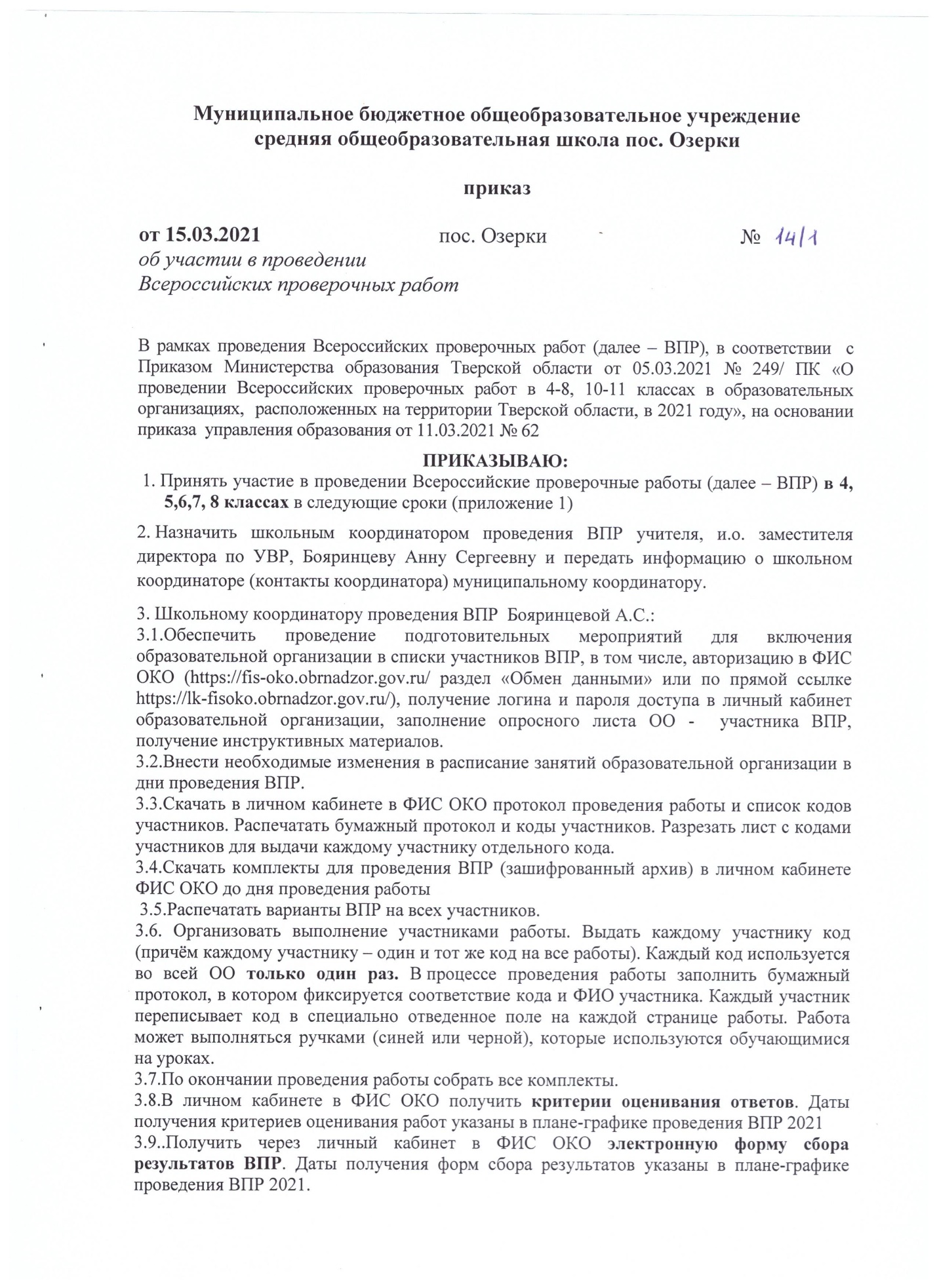 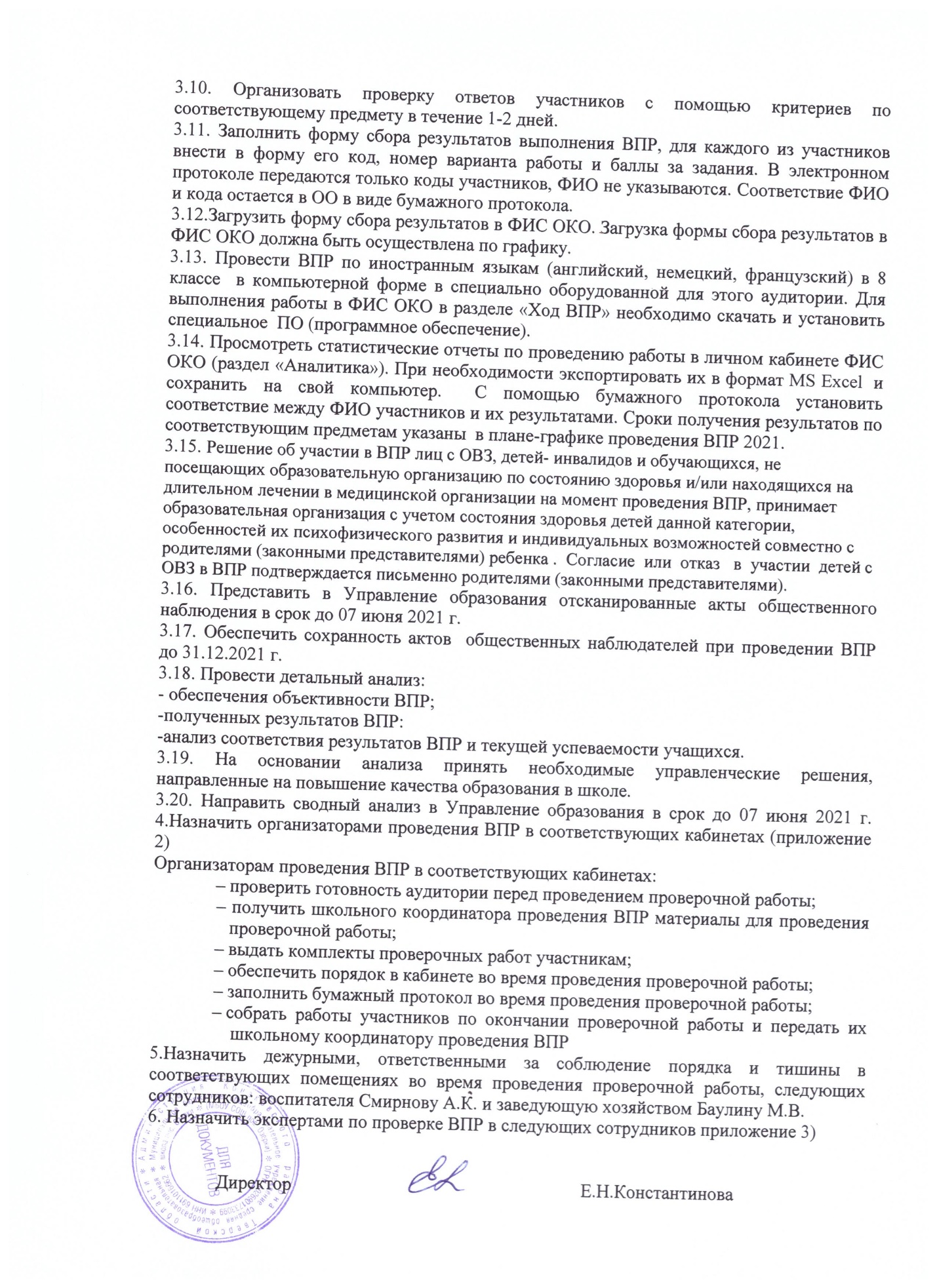 Приложение 1 к приказу от 15.03.2021 №14/1Расписание  ВПР 2021 год в МБОУ СОШ пос. ОзеркиПриложение 2 к приказу от 15.03.2021 №14/1Организаторы в аудитории в дни проведения ВПРПриложение 3 к приказу от 15.03.2021 № 14/1Эксперты по проверке  ВПР4 класс4 класс4 класс4 класс4 классНомер урокаРусский язык 1ч2205 апреля05 апреляРусский язык 2ч3307 апреля07 апреляМатематика 3312 апреля12 апреляОкружающий мир 2208 апреля 08 апреля 5 класс5 класс5 класс5 класс5 классистория209 апреля09 апреля09 апрелябиология305 апреля05 апреля05 апреляматематика314 апреля 14 апреля 14 апреля русский язык306 апреля06 апреля06 апреля6 класс6 класс6 класс6 класс6 классобществознание208 апреля08 апреля08 апрелябиология213 апреля13 апреля13 апрелярусский язык309 апреля09 апреля09 апреляматематика212 апреля12 апреля12 апреля7 класс7 класс7 класс7 класс7 классбиология22206 апреляобществознание33313 апреляанглийский язык07 апрелярусский язык33314 апреляматематика22219 апрелягеография22222 апреляфизика33316 апреляистория22220 апреля8 класс8 класс8 класс8 класс8 классобществознание22219 апрелябиология33316 апрелярусский язык33306 апреля математика22214 апрелядатапредметНомер урокаклассВремя выполнения работыОрганизаторы в аудитории05.04русский язык    1 часть2545 минАлександрова Е.С.05.04биология3545 минЕршова С.А.06.04Русский язык 3560 минДрожжина В.В.06.04Русский язык3890 минБелорусова Л.С.06.04Биология 2745 минБелорусова Л.С.07.04Русский  язык 2 часть3445 минАлександрова Е.С.07.04Английский язык37Доленко Е.И.08.04Обществознание 2645 минБелорусова Л.С.08.04Окружающий мир2445 минАлександрова Е.С.09.04Русский  язык 3660 минДоленко Е.И.09.04История 3545 минЕршова С.А.12.04Математика 3445 минАлександрова Е.С.12.04Математика 2660 мин.Бояринцева А.С.13.04обществознание3745 минЕршова С.А.13.04биология2645 минБелякова Е.Ю.14.04Русский язык3790 мин.Доленко Е.И.14.04Математика 25     60 минКалинцева М.Г.14.04Математика 2890 минДрожжина В.В.16.04физика3745 минКалинцева М.Г.16.04биология3845 минБояринцева А.С.19.04обществознание2845 минЕршова С.А.19.04математика3790 минБелорусова Л.С.20.04история3760 минЕршова С.А.22.04география2790 минКалинцева М.Г.датапредметклассЭксперт по проверке05.04русский язык    1 часть5Александрова Е.С.05.04биология5Белорусова Л.С.06.04Русский язык 5Калинцева М.Г.06.04Русский язык8Бояринцева А.С.06.04Биология 7Белорусова Л.С.07.04Русский  язык 2 часть4Александрова Е.С.07.04Английский язык7Доленко Е.И.08.04обществознание6Смирнова А.К.08.04Окружающий мир4Александрова Е.С.09.04Русский  язык 6Бояринцева А.С.09.04История 5Ершова С.А.12.04Математика 4Александрова Е.С.12.04Математика 6Константинова Е.Н.13.04обществознание7Смирнова А.К.13.04биология6Белорусова Л.С.14.04Русский язык7Калинцева М.Г.14.04Математика 5Джугели И.М.14.04Математика 8Константинова Е.Н.16.04физика7Силин М.А.16.04биология8Белорусова Л.С.19.04математика7Константинова Е.Н.19.04обществознание8Ершова С.А.20.04история7Ершова С.А.22.04география7Белорусова Л.С.